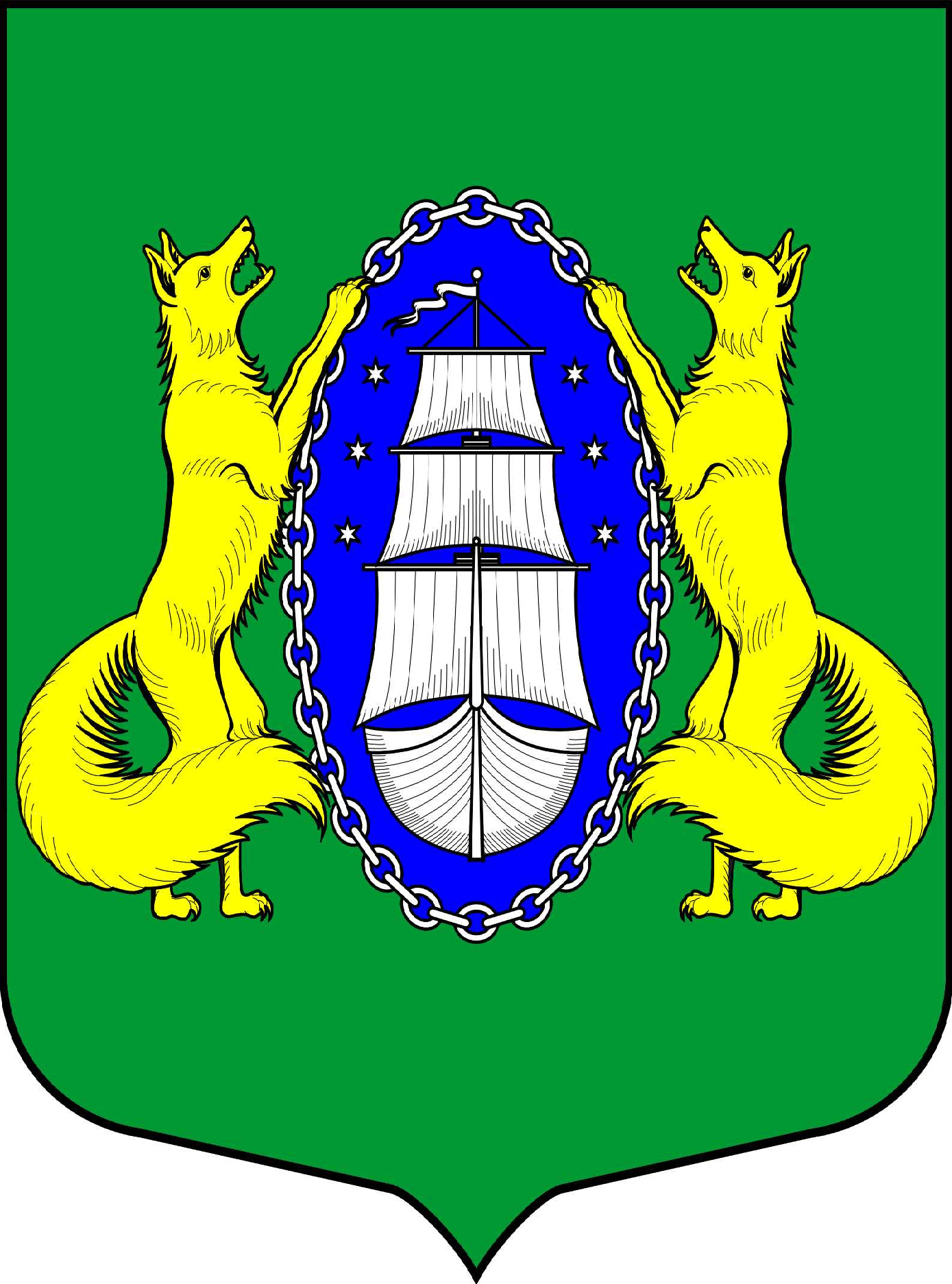 ВНУТРИГОРОДСКОЕ МУНИЦИПАЛЬНОЕ ОБРАЗОВАНИЕ САНКТ-ПЕТЕРБУРГА ПОСЕЛОК ЛИСИЙ НОСМУНИЦИПАЛЬНЫЙ СОВЕТпятый созывРЕШЕНИЕ_____________________________________________________________________________ 15.03.2018 г. № 7                                                                                    Санкт-Петербург        В соответствии с федеральным законом от 06.10.2003 г. № 131-ФЗ «Об общих принципах организации местного самоуправления в Российской Федерации», Уставом муниципального образования, в целях эффективного функционирования аппарата муниципального совета,МУНИЦИПАЛЬНЫЙ СОВЕТ РЕШИЛ:1.	Утвердить структуру аппарата муниципального совета согласно Приложению к данному Решению. 2.	Решение муниципального совета от 14.08.2017 № 41 «Об утверждении структуры аппарата муниципального совета муниципального образования поселок Лисий Нос» признать утратившим силу.3.	Контроль за исполнением настоящего Решения возложить на Главу муниципального образования поселок Лисий Нос В.М. Грудникова.4.	Решение вступает в силу с 15.03.2018.Глава муниципальногообразования                                                                                                          В.М. ГрудниковПриложениек  Решению МС МО пос. Лисий Нос                                                                                                                          от 15.03.2018 г. № 7Об утверждении структуры аппарата муниципального совета муниципального образования поселок Лисий Нос